		AGENDA – November 16th 2022 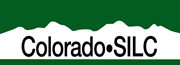 *Voting MemberCall to Order 10:00Welcome and Housekeeping INTRODUCTIONS Welcome new membersSILC business Approval of Agenda Approval of August Minutes 2022-2023 OfficersChairVice Chairperson: TreasurerSecretary: Chairs of CommitteeMembershipGovernanceFinanceResource DevelopmentPolicySPILYouth CommitteeSILC UPDATES September SILC Retreat Electronic Votes SILC AccountantMembersCIL Updates lunch 12:00-1:00Public Comment 1:00-1:15Training OrientationDiversity, Equity and InclusionPartner Updates State Rehabilitation CouncilDivision of Vocational RehabilitationOffice of Independent Living Services (DSE)Health Care Policy and FinanceCommittee Updates MembershipGovernanceFinance2023 BudgetFinance PoliciesResource DevelopmentPolicySPILYouth CommitteeYLF Report2023 YLFClosing Thoughts ADJOURN ATTENDEESATTENDEESCOUNCIL MEMBERSGUESTSPresentPresentAbsentExcused